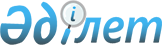 Ескелді аудандық мәслихатының 2019 жылғы 9 қаңтардағы "Ескелді ауданының ауылдық округтерінің 2019-2021 жылдарға арналған бюджеттері туралы" № 44-267 шешіміне өзгерістер енгізу туралыАлматы облысы Ескелді аудандық мәслихатының 2019 жылғы 19 желтоқсандағы № 59-344 шешімі. Алматы облысы Әділет департаментінде 2019 жылы 26 желтоқсанда № 5372 болып тіркелді
      2008 жылғы 4 желтоқсандағы Қазақстан Республикасының Бюджет кодексінің 106-бабының 4-тармағына, "Қазақстан Республикасындағы жергілікті мемлекеттік басқару және өзін-өзі басқару туралы" 2001 жылғы 23 қаңтардағы Қазақстан Республикасы Заңының 6-бабының 1-тармағының 1) тармақшасына сәйкес, Ескелді аудандық мәслихаты ШЕШІМ ҚАБЫЛДАДЫ:
      1. Ескелді аудандық мәслихатының "Ескелді ауданының ауылдық округтерінің 2019-2021 жылдарға арналған бюджеттері туралы" 2019 жылғы 9 қаңтардағы № 44-267 (Нормативтік құқықтық актілерді мемлекеттік тіркеу тізілімінде № 5025 тіркелген, 2019 жылдың 6 ақпанында Қазақстан Республикасы Нормативтік құқықтық актілерінің эталондық бақылау банкінде жарияланған) шешіміне келесі өзгерістер енгізілсін:
      көрсетілген шешімнің 1, 2, 3, 4, 5, 6, 7-тармақтары жаңа редакцияда баяндалсын:
       "1. 2019-2021 жылдарға арналған Алдабергенов ауылдық округінің бюджеті тиісінше осы шешімнің 1, 2, 3-қосымшаларына сәйкес, оның ішінде 2019 жылға келесі көлемдерде бекітілсін: 
      1) кірістер 70 841 мың теңге, оның ішінде:
      салықтық түсімдер 14055 мың теңге;
      трансферттердің түсімдері 56786 мың теңге, оның ішінде:
      ағымдағы нысаналы трансферттер 21569 мың теңге;
      субвенциялар 35 217 мың теңге;
      2) шығындар 74 687 мың теңге;
      3) таза бюджеттік кредиттеу 0 теңге; 
      4) қаржы активтерімен операциялар бойынша сальдо 0 теңге;
      5) бюджет тапшылығы (профициті) (-) 3 846 мың теңге;
      6) бюджет тапшылығын қаржыландыру (профицитін пайдалану) 3 846 мың теңге.";
      "2. 2019-2021 жылдарға арналған Ақын Сара ауылдық округінің бюджеті тиісінше осы шешімнің 4, 5, 6-қосымшаларына сәйкес, оның ішінде 2019 жылға келесі көлемдерде бекітілсін:
      1) кірістер 56 525 мың теңге, оның ішінде:
      салықтық түсімдер 3355 мың теңге;
      трансферттердің түсімдері 53 170 мың теңге, оның ішінде:
      ағымдағы нысаналы трансферттер 38917 мың теңге;
      субвенциялар 14 253 мың теңге;
      2) шығындар 57 009 мың теңге;
      3) таза бюджеттік кредиттеу 0 теңге; 
      4) қаржы активтерімен операциялар бойынша сальдо 0 теңге;
      5) бюджет тапшылығы (профициті) (-) 484 мың теңге;
      6) бюджет тапшылығын қаржыландыру (профицитін пайдалану) 484 мың теңге.";
      "3. 2019-2021 жылдарға арналған Бақтыбай ауылдық округінің бюджеті тиісінше осы шешімнің 7, 8, 9-қосымшаларына сәйкес, оның ішінде 2019 жылға келесі көлемдерде бекітілсін: 
      1) кірістер 86 133 мың теңге, оның ішінде:
      салықтық түсімдер 27619 мың теңге;
      трансферттердің түсімдері 58514 мың теңге, оның ішінде:
      ағымдағы нысаналы трансферттер 33139 мың теңге;
      субвенциялар 25 375 мың теңге;
      2) шығындар 89 112 мың теңге; 
      3) таза бюджеттік кредиттеу 0 теңге; 
      4) қаржы активтерімен операциялар бойынша сальдо 0 теңге;
      5) бюджет тапшылығы (профициті) (-) 2 979 мың теңге;
      6) бюджет тапшылығын қаржыландыру (профицитін пайдалану) 2 979 мың теңге.";
      "4. 2019-2021 жылдарға арналған Қарабұлақ ауылдық округінің бюджеті тиісінше осы шешімнің 10, 11, 12-қосымшаларына сәйкес, оның ішінде 2019 жылға келесі көлемдерде бекітілсін:
      1) кірістер 233908 мың теңге, оның ішінде:
      салықтық түсімдер 108890 мың теңге;
      трансферттердің түсімдері 125018 мың теңге, оның ішінде:
      ағымдағы нысаналы трансферттер 125018 мың теңге;
      субвенциялар 0 теңге;
      2) шығындар 234947 мың теңге; 
      3) таза бюджеттік кредиттеу 0 теңге; 
      4) қаржы активтерімен операциялар бойынша сальдо 0 теңге;
      5) бюджет тапшылығы (профициті) (-) 1 039 мың теңге;
      6) бюджет тапшылығын қаржыландыру (профицитін пайдалану) 1 039 мың теңге.";
      "5. 2019-2021 жылдарға арналған Қаратал ауылдық округінің бюджеті тиісінше осы шешімнің 13, 14, 15-қосымшаларына сәйкес, оның ішінде 2019 жылға келесі көлемдерде бекітілсін:
      1) кірістер 25 292 мың теңге, оның ішінде:
      салықтық түсімдер 4 707 мың теңге;
      трансферттердің түсімдері 20 585 мың теңге, оның ішінде:
      ағымдағы нысаналы трансферттер 7847 мың теңге;
      субвенциялар 12 738 мың теңге;
      2) шығындар 27 588 мың теңге; 
      3) таза бюджеттік кредиттеу 0 теңге; 
      4) қаржы активтерімен операциялар бойынша сальдо 0 теңге;
      5) бюджет тапшылығы (профициті) (-) 2 296 мың теңге;
      6) бюджет тапшылығын қаржыландыру (профицитін пайдалану) 2 296 мың теңге.";
      "6. 2019-2021 жылдарға арналған Төлеңгіт ауылдық округінің бюджеті тиісінше осы шешімнің 16, 17, 18-қосымшаларына сәйкес, оның ішінде 2019 жылға келесі көлемдерде бекітілсін:
      1) кірістер 83755 мың теңге, оның ішінде:
      салықтық түсімдер 5644 мың теңге;
      трансферттердің түсімдері 78111 мың теңге, оның ішінде:
      ағымдағы нысаналы трансферттер 66449 мың теңге;
      субвенциялар 11 662 мың теңге;
      2) шығындар 86393 мың теңге; 
      3) таза бюджеттік кредиттеу 0 теңге; 
      4) қаржы активтерімен операциялар бойынша сальдо 0 теңге;
      5) бюджет тапшылығы (профициті) (-) 2 638 мың теңге;
      6) бюджет тапшылығын қаржыландыру (профицитін пайдалану) 2 638 мың теңге.";
      "7. 2019-2021 жылдарға арналған Сырымбет ауылдық округінің бюджеті тиісінше осы шешімнің 19, 20, 21-қосымшаларына сәйкес, оның ішінде 2019 жылға келесі көлемдерде бекітілсін:
      1) кірістер 74199 мың теңге, оның ішінде:
      салықтық түсімдер 3 416 мың теңге;
      трансферттердің түсімдері 70783 мың теңге, оның ішінде:
      ағымдағы нысаналы трансферттер 57901 мың теңге;
      субвенциялар 12 882 мың теңге;
      2) шығындар 75048 мың теңге; 
      3) таза бюджеттік кредиттеу 0 теңге; 
      4) қаржы активтерімен операциялар бойынша сальдо 0 теңге;
      5) бюджет тапшылығы (профициті) (-) 849 мың теңге;
      6) бюджет тапшылығын қаржыландыру (профицитін пайдалану) 849 мың теңге.".
      2. Көрсетілген шешімнің 1, 4, 7, 10, 13, 16, 19-қосымшалары тиісінше осы шешімнің 1, 2, 3, 4, 5, 6, 7-қосымшаларына сәйкес жаңа редакцияда баяндалсын. 
      3. Осы шешімнің орындалуын бақылау аудандық мәслихаттың "Экономика, қаржы, бюджет және заңдылықты сақтау мәселелерін қамтитын" тұрақты комиссиясына жүктелсін.
      4. Осы шешім 2019 жылғы 1 қаңтардан бастап қолданысқа енгізіледі. 2019 жылға арналған Алдабергенов ауылдық округінің бюджеті 2019 жылға арналған Ақын Сара ауылдық округінің бюджеті 2019 жылға арналған Бақтыбай ауылдық округінің бюджеті 2019 жылға арналған Қарабұлақ ауылдық округінің бюджеті 2019 жылға арналған Қаратал ауылдық округінің бюджеті 2019 жылға арналған Төлеңгіт ауылдық округінің бюджеті 2019 жылға арналған Сырымбет ауылдық округінің бюджеті
					© 2012. Қазақстан Республикасы Әділет министрлігінің «Қазақстан Республикасының Заңнама және құқықтық ақпарат институты» ШЖҚ РМК
				
      Ескелді аудандық мәслихаты сессиясының төрағасы

А. Тайжанов

      Ескелді ауданы маслихатының хатшысы

К. Алпысбаев
Ескелді аудандық мәслихаты 2019 жылғы 19 желтоқсаны № 59-344 шешіміне қосымшаЕскелді аудандық мәслихатының 2019 жылғы 9 қаңтардағы "Ескелді ауданының ауылдық округтерінің 2019-2021 жылдарға арналған бюджеттері туралы" № 44-267 шешіміне № 1 қосымша
Санаты
Санаты
Санаты
Санаты
Сомасы (мың теңге)
Сыныбы
Сыныбы
Сыныбы
Сомасы (мың теңге)
Iшкi сыныбы
Iшкi сыныбы
Сомасы (мың теңге)
Атауы
Сомасы (мың теңге)
1
2
3
4
5
I. Кірістер
70841
1
Салықтық түсімдер
14055
01
Табыс салығы
2343
2
Жеке табыс салығы
2343
04
Меншiкке салынатын салықтар
11712
1
Мүлiкке салынатын салықтар
75
3
Жер салығы
1663
4
Көлiк құралдарына салынатын салық
9974
4
Трансферттердің түсімдері
56786
02
Мемлекеттiк басқарудың жоғары тұрған органдарынан түсетiн трансферттер
56786
3
Аудандардың (облыстық маңызы бар қаланың) бюджетінен трансферттер
56786
Функционалдық топ
Функционалдық топ
Функционалдық топ
Функционалдық топ
Функционалдық топ
Сомасы (мың теңге)
Кіші функция
Кіші функция
Кіші функция
Кіші функция
Сомасы (мың теңге)
Бюджеттік бағдарламалардың әкімшісі
Бюджеттік бағдарламалардың әкімшісі
Бюджеттік бағдарламалардың әкімшісі
Сомасы (мың теңге)
Бағдарлама
Бағдарлама
Сомасы (мың теңге)
Атауы
Сомасы (мың теңге)
1
2
3
4
5
6
II.Шығындар
74687
01
Жалпы сипаттағы мемлекеттiк қызметтер 
23365
1
Мемлекеттiк басқарудың жалпы функцияларын орындайтын өкiлдiк, атқарушы және басқа органдар
23365
124
Аудандық маңызы бар қала, ауыл, кент, ауылдық округ әкімінің аппараты
23365
001
Аудандық маңызы бар қала, ауыл, кент, ауылдық округ әкімінің қызметін қамтамасыз ету жөніндегі қызметтер
22709
022
Мемлекеттік органдардың күрделі шығыстары
656
04
Бiлiм беру
34803
1
Мектепке дейiнгi тәрбие және оқыту
34803
124
Аудандық маңызы бар қала, ауыл, кент, ауылдық округ әкімінің аппараты
34803
004
Мектепке дейінгі тәрбиелеу және оқыту және мектепке дейінгі тәрбиелеу және оқыту ұйымдарында медициналық қызмет көрсетуді ұйымдастыру
34803
07
Тұрғын үй-коммуналдық шаруашылық
10447
3
Елді-мекендерді көркейту
10447
124
Аудандық маңызы бар қала, ауыл, кент, ауылдық округ әкімінің аппараты
10447
008
Елдi мекендердегі көшелердi жарықтандыру
2098
009
Елдi мекендердiң санитариясын қамтамасыз ету
832
011
Елді мекендерді абаттандыру және көгалдандыру
7517
13
Басқалар
6072
9
Басқалар
6072
124
Аудандық маңызы бар қала, ауыл, кент, ауылдық округ әкімінің аппараты
6072
040
Өңірлерді дамытудың 2020 жылға дейінгі бағдарламасы шеңберінде өңірлерді экономикалық дамытуға жәрдемдесу бойынша шараларды іске асыруға ауылдық елді мекендерді жайластыруды шешуге арналған іс-шараларды іске асыру
6072
Функционалдық топ
Функционалдық топ
Функционалдық топ
Функционалдық топ
Функционалдық топ
Сомасы (мың теңге)
Кіші функция
Кіші функция
Кіші функция
Кіші функция
Сомасы (мың теңге)
Бюджеттік бағдарламалардың әкімшісі
Бюджеттік бағдарламалардың әкімшісі
Бюджеттік бағдарламалардың әкімшісі
Сомасы (мың теңге)
Бағдарлама
Бағдарлама
Сомасы (мың теңге)
Атауы
Сомасы (мың теңге)
ІІІ. Таза бюджеттік кредиттеу
0
Санаты
Санаты
Санаты
Санаты
Сомасы (мың теңге)
Сыныбы
Сыныбы
Сыныбы
Сомасы (мың теңге)
Iшкi сыныбы
Iшкi сыныбы
Сомасы (мың теңге)
Атауы
Сомасы (мың теңге)
5
Бюджеттік кредиттерді өтеу
0
01
Бюджеттік кредиттерді өтеу
0
1
Мемлекеттік бюджеттен берілген бюджеттік кредиттерді өтеу
0
Функционалдық топ
Функционалдық топ
Функционалдық топ
Функционалдық топ
Функционалдық топ
Сомасы (мың теңге)
Кіші функция
Кіші функция
Кіші функция
Кіші функция
Сомасы (мың теңге)
Бюджеттік бағдарламалардың әкiмшiсi
Бюджеттік бағдарламалардың әкiмшiсi
Бюджеттік бағдарламалардың әкiмшiсi
Сомасы (мың теңге)
Бағдарлама
Бағдарлама
Сомасы (мың теңге)
Атауы
Сомасы (мың теңге)
IV. Қаржы активтерімен операциялар бойынша сальдо
0
Санаты
Санаты
Санаты
Санаты
Сомасы (мың теңге)
Сыныбы
Сыныбы
Сыныбы
Сомасы (мың теңге)
Iшкi сыныбы
Iшкi сыныбы
Сомасы (мың теңге)
Атауы
Сомасы (мың теңге)
V. Бюджет тапшылығы (профициті)
-3846
VI. Бюджет тапшылығын қаржыландыру (профицитін пайдалану)
3846
8
Бюджет қаражаттарының пайдаланылатын қалдықтары
3846
01
Бюджет қаражатының қалдықтары
3846
1
Бюджет қаражатының бос қалдықтары
3846
Функционалдық топ
Функционалдық топ
Функционалдық топ
Функционалдық топ
Функционалдық топ
Сомасы (мың теңге)
Кіші функция
Кіші функция
Кіші функция
Кіші функция
Сомасы (мың теңге)
Бюджеттік бағдарламалардың әкімшісі
Бюджеттік бағдарламалардың әкімшісі
Бюджеттік бағдарламалардың әкімшісі
Сомасы (мың теңге)
Бағдарлама
Бағдарлама
Сомасы (мың теңге)
Атауы
Сомасы (мың теңге)
Қарыздарды өтеу
0Ескелді аудандық мәслихатының 2019 жылғы 9 қаңтардағы "Ескелді ауданының ауылдық округтерінің 2019-2021 жылдарға арналған бюджеттері туралы" № 44-267 шешіміне № 4 қосымша
Санаты
Санаты
Санаты
Санаты
Сомасы (мың теңге)
Сыныбы
Сыныбы
Сыныбы
Сомасы (мың теңге)
Iшкi сыныбы
Iшкi сыныбы
Сомасы (мың теңге)
Атауы
Сомасы (мың теңге)
1
2
3
4
5
I. Кірістер
56525
1
Салықтық түсімдер
3355
01
Табыс салығы
1417
2
Жеке табыс салығы
1417
04
Меншiкке салынатын салықтар
1938
1
Мүлiкке салынатын салықтар
83
3
Жер салығы
127
4
Көлiк құралдарына салынатын салық
1728
4
Трансферттердің түсімдері
53170
02
Мемлекеттiк басқарудың жоғары тұрған органдарынан түсетiн трансферттер
53170
3
Аудандардың (облыстық маңызы бар қаланың) бюджетінен трансферттер
53170
Функционалдық топ
Функционалдық топ
Функционалдық топ
Функционалдық топ
Функционалдық топ
Сомасы (мың теңге)
Кіші функция
Кіші функция
Кіші функция
Кіші функция
Сомасы (мың теңге)
Бюджеттік бағдарламалардың әкімшісі
Бюджеттік бағдарламалардың әкімшісі
Бюджеттік бағдарламалардың әкімшісі
Сомасы (мың теңге)
Бағдарлама
Бағдарлама
Сомасы (мың теңге)
Атауы
Сомасы (мың теңге)
1
2
3
4
5
6
II.Шығындар
57009
01
Жалпы сипаттағы мемлекеттiк қызметтер 
20313
1
Мемлекеттiк басқарудың жалпы функцияларын орындайтын өкiлдiк, атқарушы және басқа органдар
20313
124
Аудандық маңызы бар қала, ауыл, кент, ауылдық округ әкімінің аппараты
20313
001
Аудандық маңызы бар қала, ауыл, кент, ауылдық округ әкімінің қызметін қамтамасыз ету жөніндегі қызметтер
20063
022
Мемлекеттік органдардың күрделі шығыстары
250
04
Бiлiм беру
31440
1
Мектепке дейiнгi тәрбие және оқыту
31440
124
Аудандық маңызы бар қала, ауыл, кент, ауылдық округ әкімінің аппараты
31440
004
Мектепке дейінгі тәрбиелеу және оқыту және мектепке дейінгі тәрбиелеу және оқыту ұйымдарында медициналық қызмет көрсетуді ұйымдастыру
31440
07
Тұрғын үй-коммуналдық шаруашылық
1799
3
Елді-мекендерді көркейту
1799
124
Аудандық маңызы бар қала, ауыл, кент, ауылдық округ әкімінің аппараты
1799
008
Елдi мекендердегі көшелердi жарықтандыру
941
009
Елдi мекендердiң санитариясын қамтамасыз ету
240
011
Елді мекендерді абаттандыру және көгалдандыру
618
13
Басқалар
3457
9
Басқалар
3457
124
Аудандық маңызы бар қала, ауыл, кент, ауылдық округ әкімінің аппараты
3457
040
Өңірлерді дамытудың 2020 жылға дейінгі бағдарламасы шеңберінде өңірлерді экономикалық дамытуға жәрдемдесу бойынша шараларды іске асыруға ауылдық елді мекендерді жайластыруды шешуге арналған іс-шараларды іске асыру
3457
Функционалдық топ
Функционалдық топ
Функционалдық топ
Функционалдық топ
Функционалдық топ
Сомасы (мың теңге)
Кіші функция
Кіші функция
Кіші функция
Кіші функция
Сомасы (мың теңге)
Бюджеттік бағдарламалардың әкімшісі
Бюджеттік бағдарламалардың әкімшісі
Бюджеттік бағдарламалардың әкімшісі
Сомасы (мың теңге)
Бағдарлама
Бағдарлама
Сомасы (мың теңге)
Атауы
Сомасы (мың теңге)
ІІІ. Таза бюджеттік кредиттеу
0
Санаты
Санаты
Санаты
Санаты
Сомасы (мың теңге)
Сыныбы
Сыныбы
Сыныбы
Сомасы (мың теңге)
Iшкi сыныбы
Iшкi сыныбы
Сомасы (мың теңге)
Атауы
Сомасы (мың теңге)
5
Бюджеттік кредиттерді өтеу
0
01
Бюджеттік кредиттерді өтеу
0
1
Мемлекеттік бюджеттен берілген бюджеттік кредиттерді өтеу
0
Функционалдық топ
Функционалдық топ
Функционалдық топ
Функционалдық топ
Функционалдық топ
Сомасы (мың теңге)
Кіші функция
Кіші функция
Кіші функция
Кіші функция
Сомасы (мың теңге)
Бюджеттік бағдарламалардың әкiмшiсi
Бюджеттік бағдарламалардың әкiмшiсi
Бюджеттік бағдарламалардың әкiмшiсi
Сомасы (мың теңге)
Бағдарлама
Бағдарлама
Сомасы (мың теңге)
Атауы
Сомасы (мың теңге)
IV. Қаржы активтерімен операциялар бойынша сальдо
0
Санаты
Санаты
Санаты
Санаты
Сомасы (мың теңге)
Сыныбы
Сыныбы
Сыныбы
Сомасы (мың теңге)
Iшкi сыныбы
Iшкi сыныбы
Сомасы (мың теңге)
Атауы
Сомасы (мың теңге)
V. Бюджет тапшылығы (профициті)
-484
VI. Бюджет тапшылығын қаржыландыру (профицитін пайдалану)
484
8
Бюджет қаражаттарының пайдаланылатын қалдықтары
484
01
Бюджет қаражатының қалдықтары
484
1
Бюджет қаражатының бос қалдықтары
484
Функционалдық топ
Функционалдық топ
Функционалдық топ
Функционалдық топ
Функционалдық топ
Сомасы (мың теңге)
Кіші функция
Кіші функция
Кіші функция
Кіші функция
Сомасы (мың теңге)
Бюджеттік бағдарламалардың әкімшісі
Бюджеттік бағдарламалардың әкімшісі
Бюджеттік бағдарламалардың әкімшісі
Сомасы (мың теңге)
Бағдарлама
Бағдарлама
Сомасы (мың теңге)
Атауы
Сомасы (мың теңге)
Қарыздарды өтеу
0Ескелді аудандық мәслихатының 2019 жылғы 9 қаңтардағы "Ескелді ауданының ауылдық округтерінің 2019-2021 жылдарға арналған бюджеттері туралы" № 44-267 шешіміне № 7 қосымша
Санаты
Санаты
Санаты
Санаты
Сомасы (мың теңге)
Сыныбы
Сыныбы
Сыныбы
Сомасы (мың теңге)
Iшкi сыныбы
Iшкi сыныбы
Сомасы (мың теңге)
Атауы
Сомасы (мың теңге)
1
2
3
4
5
I. Кірістер
86133
1
Салықтық түсімдер
27619
01
Табыс салығы
12356
2
Жеке табыс салығы
12356
04
Меншiкке салынатын салықтар
15263
1
Мүлiкке салынатын салықтар
134
3
Жер салығы
1280
4
Көлiк құралдарына салынатын салық
13849
4
Трансферттердің түсімдері
58514
02
Мемлекеттiк басқарудың жоғары тұрған органдарынан түсетiн трансферттер
58514
3
Аудандардың (облыстық маңызы бар қаланың) бюджетінен трансферттер
58514
Функционалдық топ
Функционалдық топ
Функционалдық топ
Функционалдық топ
Функционалдық топ
Сомасы (мың теңге)
Кіші функция
Кіші функция
Кіші функция
Кіші функция
Сомасы (мың теңге)
Бюджеттік бағдарламалардың әкімшісі
Бюджеттік бағдарламалардың әкімшісі
Бюджеттік бағдарламалардың әкімшісі
Сомасы (мың теңге)
Бағдарлама
Бағдарлама
Сомасы (мың теңге)
Атауы
Сомасы (мың теңге)
1
2
3
4
5
6
II.Шығындар
89112
01
Жалпы сипаттағы мемлекеттiк қызметтер 
28688
1
Мемлекеттiк басқарудың жалпы функцияларын орындайтын өкiлдiк, атқарушы және басқа органдар
28688
124
Аудандық маңызы бар қала, ауыл, кент, ауылдық округ әкімінің аппараты
28688
001
Аудандық маңызы бар қала, ауыл, кент, ауылдық округ әкімінің қызметін қамтамасыз ету жөніндегі қызметтер
26238
022
Мемлекеттік органдардың күрделі шығыстары
250
032
Ведомстволық бағыныстағы мемлекеттік мекемелер мен ұйымдардың күрделі шығыстары
2200
04
Бiлiм беру
35391
1
Мектепке дейiнгi тәрбие және оқыту
35391
124
Аудандық маңызы бар қала, ауыл, кент, ауылдық округ әкімінің аппараты
35391
004
Мектепке дейінгі тәрбиелеу және оқыту және мектепке дейінгі тәрбиелеу және оқыту ұйымдарында медициналық қызмет көрсетуді ұйымдастыру
35391
07
Тұрғын үй-коммуналдық шаруашылық
10730
3
Елді-мекендерді көркейту
10730
124
Аудандық маңызы бар қала, ауыл, кент, ауылдық округ әкімінің аппараты
10730
008
Елдi мекендердегі көшелердi жарықтандыру
3184
009
Елдi мекендердiң санитариясын қамтамасыз ету
2000
011
Елді мекендерді абаттандыру және көгалдандыру
5546
12
Көлiк және коммуникация
6185
1
Автомобиль көлiгi
6185
124
Аудандық маңызы бар қала, ауыл, кент, ауылдық округ әкімінің аппараты
6185
013
Аудандық маңызы бар қалаларда, ауылдарда, кенттерде, ауылдық округтерде автомобиль жолдарының жұмыс істеуін қамтамасыз ету
6185
13
Басқалар
8118
9
Басқалар
8118
124
Аудандық маңызы бар қала, ауыл, кент, ауылдық округ әкімінің аппараты
8118
040
Өңірлерді дамытудың 2020 жылға дейінгі бағдарламасы шеңберінде өңірлерді экономикалық дамытуға жәрдемдесу бойынша шараларды іске асыруға ауылдық елді мекендерді жайластыруды шешуге арналған іс-шараларды іске асыру
8118
Санаты
Санаты
Санаты
Санаты
Сомасы (мың теңге)
Сыныбы
Сыныбы
Сыныбы
Сомасы (мың теңге)
Iшкi сыныбы
Iшкi сыныбы
Сомасы (мың теңге)
Атауы
Сомасы (мың теңге)
5
Бюджеттік кредиттерді өтеу
0
01
Бюджеттік кредиттерді өтеу
0
1
Мемлекеттік бюджеттен берілген бюджеттік кредиттерді өтеу
0
Функционалдық топ
Функционалдық топ
Функционалдық топ
Функционалдық топ
Функционалдық топ
Сомасы (мың теңге)
Кіші функция
Кіші функция
Кіші функция
Кіші функция
Сомасы (мың теңге)
Бюджеттік бағдарламалардың әкiмшiсi
Бюджеттік бағдарламалардың әкiмшiсi
Бюджеттік бағдарламалардың әкiмшiсi
Сомасы (мың теңге)
Бағдарлама
Бағдарлама
Сомасы (мың теңге)
Атауы
Сомасы (мың теңге)
IV. Қаржы активтерімен операциялар бойынша сальдо
0
Санаты
Санаты
Санаты
Санаты
Сомасы (мың теңге)
Сыныбы
Сыныбы
Сыныбы
Сомасы (мың теңге)
Iшкi сыныбы
Iшкi сыныбы
Сомасы (мың теңге)
Атауы
Сомасы (мың теңге)
V. Бюджет тапшылығы (профициті)
-2979
VI. Бюджет тапшылығын қаржыландыру (профицитін пайдалану)
2979
8
Бюджет қаражаттарының пайдаланылатын қалдықтары
2979
01
Бюджет қаражатының қалдықтары
2979
1
Бюджет қаражатының бос қалдықтары
2979
Функционалдық топ
Функционалдық топ
Функционалдық топ
Функционалдық топ
Функционалдық топ
Сомасы (мың теңге)
Кіші функция
Кіші функция
Кіші функция
Кіші функция
Сомасы (мың теңге)
Бюджеттік бағдарламалардың әкімшісі
Бюджеттік бағдарламалардың әкімшісі
Бюджеттік бағдарламалардың әкімшісі
Сомасы (мың теңге)
Бағдарлама
Бағдарлама
Сомасы (мың теңге)
Атауы
Сомасы (мың теңге)
Қарыздарды өтеу
0Ескелді аудандық мәслихатының 2019 жылғы 9 қаңтардағы "Ескелді ауданының ауылдық округтерінің 2019-2021 жылдарға арналған бюджеттері туралы" № 44-267 шешіміне № 10 қосымша
Санаты
Санаты
Санаты
Санаты
Сомасы (мың теңге)
Сыныбы
Сыныбы
Сыныбы
Сомасы (мың теңге)
Iшкi сыныбы
Iшкi сыныбы
Сомасы (мың теңге)
Атауы
Сомасы (мың теңге)
1
2
3
4
5
I. Кірістер
233908
1
Салықтық түсімдер
108890
01
Табыс салығы
41874
2
Жеке табыс салығы
41874
04
Меншiкке салынатын салықтар
67016
1
Мүлiкке салынатын салықтар
766
3
Жер салығы
3571
4
Көлiк құралдарына салынатын салық
62679
4
Трансферттердің түсімдері
125018
02
Мемлекеттiк басқарудың жоғары тұрған органдарынан түсетiн трансферттер
125018
3
Аудандардың (облыстық маңызы бар қаланың) бюджетінен трансферттер
125018
Функционалдық топ
Функционалдық топ
Функционалдық топ
Функционалдық топ
Функционалдық топ
Сомасы (мың теңге)
Кіші функция
Кіші функция
Кіші функция
Кіші функция
Сомасы (мың теңге)
Бюджеттік бағдарламалардың әкімшісі
Бюджеттік бағдарламалардың әкімшісі
Бюджеттік бағдарламалардың әкімшісі
Сомасы (мың теңге)
Бағдарлама
Бағдарлама
Сомасы (мың теңге)
Атауы
Сомасы (мың теңге)
1
2
3
4
5
6
II.Шығындар
234947
01
Жалпы сипаттағы мемлекеттiк қызметтер 
45356
1
Мемлекеттiк басқарудың жалпы функцияларын орындайтын өкiлдiк, атқарушы және басқа органдар
45356
124
Аудандық маңызы бар қала, ауыл, кент, ауылдық округ әкімінің аппараты
45356
001
Аудандық маңызы бар қала, ауыл, кент, ауылдық округ әкімінің қызметін қамтамасыз ету жөніндегі қызметтер
43730
022
Мемлекеттік органдардың күрделі шығыстары
1626
04
Бiлiм беру
75284
1
Мектепке дейiнгi тәрбие және оқыту
75284
124
Аудандық маңызы бар қала, ауыл, кент, ауылдық округ әкімінің аппараты
75284
004
Мектепке дейінгі тәрбиелеу және оқыту және мектепке дейінгі тәрбиелеу және оқыту ұйымдарында медициналық қызмет көрсетуді ұйымдастыру
75284
07
Тұрғын үй-коммуналдық шаруашылық
69885
2
Коммуналдық шаруашылық
7000
124
Қаладағы аудан, аудандық маңызы бар қала, кент, ауыл, ауылдық округ әкімінің аппараты
7000
014
Елді мекендерді сумен жабдықтауды ұйымдастыру
7000
3
Елді-мекендерді көркейту
62885
124
Аудандық маңызы бар қала, ауыл, кент, ауылдық округ әкімінің аппараты
62885
008
Елдi мекендердегі көшелердi жарықтандыру
10018
009
Елдi мекендердiң санитариясын қамтамасыз ету
6677
011
Елді мекендерді абаттандыру және көгалдандыру
46190
12
Көлiк және коммуникация
44422
1
Автомобиль көлiгi
44422
124
Аудандық маңызы бар қала, ауыл, кент, ауылдық округ әкімінің аппараты
44422
013
Аудандық маңызы бар қалаларда, ауылдарда, кенттерде, ауылдық округтерде автомобиль жолдарының жұмыс істеуін қамтамасыз ету
4459
045
Аудандық маңызы бар қалаларда, ауылдарда, кенттерде, ауылдық округтерде автомобиль жолдарын күрделі және орташа жөндеу
39963
Санаты
Санаты
Санаты
Санаты
Сомасы (мың теңге)
Сыныбы
Сыныбы
Сыныбы
Сомасы (мың теңге)
Iшкi сыныбы
Iшкi сыныбы
Сомасы (мың теңге)
Атауы
Сомасы (мың теңге)
5
Бюджеттік кредиттерді өтеу
0
01
Бюджеттік кредиттерді өтеу
0
1
Мемлекеттік бюджеттен берілген бюджеттік кредиттерді өтеу
0
Функционалдық топ
Функционалдық топ
Функционалдық топ
Функционалдық топ
Функционалдық топ
Сомасы (мың теңге)
Кіші функция
Кіші функция
Кіші функция
Кіші функция
Сомасы (мың теңге)
Бюджеттік бағдарламалардың әкiмшiсi
Бюджеттік бағдарламалардың әкiмшiсi
Бюджеттік бағдарламалардың әкiмшiсi
Сомасы (мың теңге)
Бағдарлама
Бағдарлама
Сомасы (мың теңге)
Атауы
Сомасы (мың теңге)
IV. Қаржы активтерімен операциялар бойынша сальдо
0
Санаты
Санаты
Санаты
Санаты
Сомасы (мың теңге)
Сыныбы
Сыныбы
Сыныбы
Сомасы (мың теңге)
Iшкi сыныбы
Iшкi сыныбы
Сомасы (мың теңге)
Атауы
Сомасы (мың теңге)
V. Бюджет тапшылығы (профициті)
-1039
VI. Бюджет тапшылығын қаржыландыру (профицитін пайдалану)
1039
8
Бюджет қаражаттарының пайдаланылатын қалдықтары
1039
01
Бюджет қаражатының қалдықтары
1039
1
Бюджет қаражатының бос қалдықтары
1039
Функционалдық топ
Функционалдық топ
Функционалдық топ
Функционалдық топ
Функционалдық топ
Сомасы (мың теңге)
Кіші функция
Кіші функция
Кіші функция
Кіші функция
Сомасы (мың теңге)
Бюджеттік бағдарламалардың әкімшісі
Бюджеттік бағдарламалардың әкімшісі
Бюджеттік бағдарламалардың әкімшісі
Сомасы (мың теңге)
Бағдарлама
Бағдарлама
Сомасы (мың теңге)
Атауы
Сомасы (мың теңге)
Қарыздарды өтеу
0Ескелді аудандық мәслихатының 2019 жылғы қаңтардағы "Ескелді ауданының ауылдық округтерінің 2019-2021 жылдарға арналған бюджеттері туралы" № 44-267 шешіміне № 13 қосымша
Санаты
Санаты
Санаты
Санаты
Сомасы (мың теңге)
Сыныбы
Сыныбы
Сыныбы
Сомасы (мың теңге)
Iшкi сыныбы
Iшкi сыныбы
Сомасы (мың теңге)
Атауы
Сомасы (мың теңге)
1
2
3
4
5
I. Кірістер
25292
1
Салықтық түсімдер
4707
01
Табыс салығы
975
2
Жеке табыс салығы
975
04
Меншiкке салынатын салықтар
3732
1
Мүлiкке салынатын салықтар
37
3
Жер салығы
449
4
Көлiк құралдарына салынатын салық
3246
4
Трансферттердің түсімдері
20585
02
Мемлекеттiк басқарудың жоғары тұрған органдарынан түсетiн трансферттер
20585
3
Аудандардың (облыстық маңызы бар қаланың) бюджетінен трансферттер
20585
Функционалдық топ
Функционалдық топ
Функционалдық топ
Функционалдық топ
Функционалдық топ
Сомасы (мың теңге)
Кіші функция
Кіші функция
Кіші функция
Кіші функция
Сомасы (мың теңге)
Бюджеттік бағдарламалардың әкімшісі
Бюджеттік бағдарламалардың әкімшісі
Бюджеттік бағдарламалардың әкімшісі
Сомасы (мың теңге)
Бағдарлама
Бағдарлама
Сомасы (мың теңге)
Атауы
Сомасы (мың теңге)
1
2
3
4
5
6
II.Шығындар
27588
01
Жалпы сипаттағы мемлекеттiк қызметтер 
19754
1
Мемлекеттiк басқарудың жалпы функцияларын орындайтын өкiлдiк, атқарушы және басқа органдар
19754
124
Аудандық маңызы бар қала, ауыл, кент, ауылдық округ әкімінің аппараты
19754
001
Аудандық маңызы бар қала, ауыл, кент, ауылдық округ әкімінің қызметін қамтамасыз ету жөніндегі қызметтер
19504
022
Мемлекеттік органдардың күрделі шығыстары
250
07
Тұрғын үй-коммуналдық шаруашылық
3839
3
Елді-мекендерді көркейту
3839
124
Аудандық маңызы бар қала, ауыл, кент, ауылдық округ әкімінің аппараты
3839
008
Елдi мекендердегі көшелердi жарықтандыру
435
009
Елдi мекендердiң санитариясын қамтамасыз ету
739
011
Елді мекендерді абаттандыру және көгалдандыру
2665
13
Басқалар
3995
9
Басқалар
3995
124
Қаладағы аудан, аудандық маңызы бар қала, кент, ауыл, ауылдық округ әкімінің аппараты
3995
040
Өңірлерді дамытудың 2020 жылға дейінгі бағдарламасы шеңберінде өңірлерді экономикалық дамытуға жәрдемдесу бойынша шараларды іске асыру
3995
Функционалдық топ
Функционалдық топ
Функционалдық топ
Функционалдық топ
Функционалдық топ
Сомасы (мың теңге)
Кіші функция
Кіші функция
Кіші функция
Кіші функция
Сомасы (мың теңге)
Бюджеттік бағдарламалардың әкімшісі
Бюджеттік бағдарламалардың әкімшісі
Бюджеттік бағдарламалардың әкімшісі
Сомасы (мың теңге)
Бағдарлама
Бағдарлама
Сомасы (мың теңге)
Атауы
Сомасы (мың теңге)
ІІІ. Таза бюджеттік кредиттеу
0
Санаты
Санаты
Санаты
Санаты
Сомасы (мың теңге)
Сыныбы
Сыныбы
Сыныбы
Сомасы (мың теңге)
Iшкi сыныбы
Iшкi сыныбы
Сомасы (мың теңге)
Атауы
Сомасы (мың теңге)
5
Бюджеттік кредиттерді өтеу
0
01
Бюджеттік кредиттерді өтеу
0
1
Мемлекеттік бюджеттен берілген бюджеттік кредиттерді өтеу
0
Функционалдық топ
Функционалдық топ
Функционалдық топ
Функционалдық топ
Функционалдық топ
Сомасы (мың теңге)
Кіші функция
Кіші функция
Кіші функция
Кіші функция
Сомасы (мың теңге)
Бюджеттік бағдарламалардың әкiмшiсi
Бюджеттік бағдарламалардың әкiмшiсi
Бюджеттік бағдарламалардың әкiмшiсi
Сомасы (мың теңге)
Бағдарлама
Бағдарлама
Сомасы (мың теңге)
Атауы
Сомасы (мың теңге)
IV. Қаржы активтерімен операциялар бойынша сальдо
0
Санаты
Санаты
Санаты
Санаты
Сомасы (мың теңге)
Сыныбы
Сыныбы
Сыныбы
Сомасы (мың теңге)
Iшкi сыныбы
Iшкi сыныбы
Сомасы (мың теңге)
Атауы
Сомасы (мың теңге)
V. Бюджет тапшылығы (профициті)
-2296
VI. Бюджет тапшылығын қаржыландыру (профицитін пайдалану)
2296
8
Бюджет қаражаттарының пайдаланылатын қалдықтары
2296
01
Бюджет қаражатының қалдықтары
2296
1
Бюджет қаражатының бос қалдықтары
2296
Функционалдық топ
Функционалдық топ
Функционалдық топ
Функционалдық топ
Функционалдық топ
Сомасы (мың теңге)
Кіші функция
Кіші функция
Кіші функция
Кіші функция
Сомасы (мың теңге)
Бюджеттік бағдарламалардың әкімшісі
Бюджеттік бағдарламалардың әкімшісі
Бюджеттік бағдарламалардың әкімшісі
Сомасы (мың теңге)
Бағдарлама
Бағдарлама
Сомасы (мың теңге)
Атауы
Сомасы (мың теңге)
Қарыздарды өтеу
0Ескелді аудандық мәслихатының 2019 жылғы 9 қаңтардағы "Ескелді ауданының ауылдық округтерінің 2019-2021 жылдарға арналған бюджеттері туралы" № 44-267 шешіміне № 16 қосымша
Санаты
Санаты
Санаты
Санаты
Сомасы (мың теңге)
Сыныбы
Сыныбы
Сыныбы
Сомасы (мың теңге)
Iшкi сыныбы
Iшкi сыныбы
Сомасы (мың теңге)
Атауы
Сомасы (мың теңге)
1
2
3
4
5
I. Кірістер
83755
1
Салықтық түсімдер
5644
01
Табыс салығы
2076
2
Жеке табыс салығы
2076
04
Меншiкке салынатын салықтар
3568
1
Мүлiкке салынатын салықтар
42
3
Жер салығы
566
4
Көлiк құралдарына салынатын салық
2960
4
Трансферттердің түсімдері
78111
02
Мемлекеттiк басқарудың жоғары тұрған органдарынан түсетiн трансферттер
78111
3
Аудандардың (облыстық маңызы бар қаланың) бюджетінен трансферттер
78111
Функционалдық топ
Функционалдық топ
Функционалдық топ
Функционалдық топ
Функционалдық топ
Сомасы (мың теңге)
Кіші функция
Кіші функция
Кіші функция
Кіші функция
Сомасы (мың теңге)
Бюджеттік бағдарламалардың әкімшісі
Бюджеттік бағдарламалардың әкімшісі
Бюджеттік бағдарламалардың әкімшісі
Сомасы (мың теңге)
Бағдарлама
Бағдарлама
Сомасы (мың теңге)
Атауы
Сомасы (мың теңге)
1
2
3
4
5
6
II.Шығындар
86393
01
Жалпы сипаттағы мемлекеттiк қызметтер 
21566
1
Мемлекеттiк басқарудың жалпы функцияларын орындайтын өкiлдiк, атқарушы және басқа органдар
21566
124
Аудандық маңызы бар қала, ауыл, кент, ауылдық округ әкімінің аппараты
21566
001
Аудандық маңызы бар қала, ауыл, кент, ауылдық округ әкімінің қызметін қамтамасыз ету жөніндегі қызметтер
20956
022
Мемлекеттік органдардың күрделі шығыстары
610
04
Бiлiм беру
37836
1
Мектепке дейiнгi тәрбие және оқыту
37836
124
Аудандық маңызы бар қала, ауыл, кент, ауылдық округ әкімінің аппараты
37836
004
Мектепке дейінгі тәрбиелеу және оқыту және мектепке дейінгі тәрбиелеу және оқыту ұйымдарында медициналық қызмет көрсетуді ұйымдастыру
37836
07
Тұрғын үй-коммуналдық шаруашылық
13539
3
Елді-мекендерді көркейту
13539
124
Аудандық маңызы бар қала, ауыл, кент, ауылдық округ әкімінің аппараты
13539
008
Елдi мекендердегі көшелердi жарықтандыру
1479
009
Елдi мекендердiң санитариясын қамтамасыз ету
1254
011
Елді мекендерді абаттандыру және көгалдандыру
10806
12
Көлiк және коммуникация
2000
1
Автомобиль көлiгi
2000
124
Аудандық маңызы бар қала, ауыл, кент, ауылдық округ әкімінің аппараты
2000
013
Аудандық маңызы бар қалаларда, ауылдарда, кенттерде, ауылдық округтерде автомобиль жолдарының жұмыс істеуін қамтамасыз ету
2000
13
Басқалар
11452
9
Басқалар
11452
124
Аудандық маңызы бар қала, ауыл, кент, ауылдық округ әкімінің аппараты
11452
040
Өңірлерді дамытудың 2020 жылға дейінгі бағдарламасы шеңберінде өңірлерді экономикалық дамытуға жәрдемдесу бойынша шараларды іске асыруға ауылдық елді мекендерді жайластыруды шешуге арналған іс-шараларды іске асыру
11452
Функционалдық топ
Функционалдық топ
Функционалдық топ
Функционалдық топ
Функционалдық топ
Сомасы (мың теңге)
Кіші функция
Кіші функция
Кіші функция
Кіші функция
Сомасы (мың теңге)
Бюджеттік бағдарламалардың әкімшісі
Бюджеттік бағдарламалардың әкімшісі
Бюджеттік бағдарламалардың әкімшісі
Сомасы (мың теңге)
Бағдарлама
Бағдарлама
Сомасы (мың теңге)
Атауы
Сомасы (мың теңге)
ІІІ. Таза бюджеттік кредиттеу
0
Санаты
Санаты
Санаты
Санаты
Сомасы (мың теңге)
Сыныбы
Сыныбы
Сыныбы
Сомасы (мың теңге)
Iшкi сыныбы
Iшкi сыныбы
Сомасы (мың теңге)
Атауы
Сомасы (мың теңге)
5
Бюджеттік кредиттерді өтеу
0
01
Бюджеттік кредиттерді өтеу
0
1
Мемлекеттік бюджеттен берілген бюджеттік кредиттерді өтеу
0
Функционалдық топ
Функционалдық топ
Функционалдық топ
Функционалдық топ
Функционалдық топ
Сомасы (мың теңге)
Кіші функция
Кіші функция
Кіші функция
Кіші функция
Сомасы (мың теңге)
Бюджеттік бағдарламалардың әкiмшiсi
Бюджеттік бағдарламалардың әкiмшiсi
Бюджеттік бағдарламалардың әкiмшiсi
Сомасы (мың теңге)
Бағдарлама
Бағдарлама
Сомасы (мың теңге)
Атауы
Сомасы (мың теңге)
IV. Қаржы активтерімен операциялар бойынша сальдо
0
Санаты
Санаты
Санаты
Санаты
Сомасы (мың теңге)
Сыныбы
Сыныбы
Сыныбы
Сомасы (мың теңге)
Iшкi сыныбы
Iшкi сыныбы
Сомасы (мың теңге)
Атауы
Сомасы (мың теңге)
V. Бюджет тапшылығы (профициті)
-2638
VI. Бюджет тапшылығын қаржыландыру (профицитін пайдалану)
2638
8
Бюджет қаражаттарының пайдаланылатын қалдықтары
2638
01
Бюджет қаражатының қалдықтары
2638
1
Бюджет қаражатының бос қалдықтары
2638
Функционалдық топ
Функционалдық топ
Функционалдық топ
Функционалдық топ
Функционалдық топ
Сомасы (мың теңге)
Кіші функция
Кіші функция
Кіші функция
Кіші функция
Сомасы (мың теңге)
Бюджеттік бағдарламалардың әкімшісі
Бюджеттік бағдарламалардың әкімшісі
Бюджеттік бағдарламалардың әкімшісі
Сомасы (мың теңге)
Бағдарлама
Бағдарлама
Сомасы (мың теңге)
Атауы
Сомасы (мың теңге)
Қарыздарды өтеу
0Ескелді аудандық мәслихатының 2019 жылғы 9 қаңтардағы "Ескелді ауданының ауылдық округтерінің 2019-2021 жылдарға арналған бюджеттері туралы" № 44-267 шешіміне № 19 қосымша
Санаты
Санаты
Санаты
Санаты
Сомасы (мың теңге)
Сыныбы
Сыныбы
Сыныбы
Сомасы (мың теңге)
Iшкi сыныбы
Iшкi сыныбы
Сомасы (мың теңге)
Атауы
Сомасы (мың теңге)
1
2
3
4
5
I. Кірістер
74199
1
Салықтық түсімдер
3416
01
Табыс салығы
205
2
Жеке табыс салығы
205
04
Меншiкке салынатын салықтар
3211
1
Мүлiкке салынатын салықтар
30
3
Жер салығы
296
4
Көлiк құралдарына салынатын салық
2885
4
Трансферттердің түсімдері
70783
02
Мемлекеттiк басқарудың жоғары тұрған органдарынан түсетiн трансферттер
70783
3
Аудандардың (облыстық маңызы бар қаланың) бюджетінен трансферттер
70783
Функционалдық топ
Функционалдық топ
Функционалдық топ
Функционалдық топ
Функционалдық топ
Сомасы (мың теңге)
Кіші функция
Кіші функция
Кіші функция
Кіші функция
Сомасы (мың теңге)
Бюджеттік бағдарламалардың әкімшісі
Бюджеттік бағдарламалардың әкімшісі
Бюджеттік бағдарламалардың әкімшісі
Сомасы (мың теңге)
Бағдарлама
Бағдарлама
Сомасы (мың теңге)
Атауы
Сомасы (мың теңге)
1
2
3
4
5
6
II.Шығындар
75048
01
Жалпы сипаттағы мемлекеттiк қызметтер 
19653
1
Мемлекеттiк басқарудың жалпы функцияларын орындайтын өкiлдiк, атқарушы және басқа органдар
19653
124
Аудандық маңызы бар қала, ауыл, кент, ауылдық округ әкімінің аппараты
19653
001
Аудандық маңызы бар қала, ауыл, кент, ауылдық округ әкімінің қызметін қамтамасыз ету жөніндегі қызметтер
19403
022
Мемлекеттік органдардың күрделі шығыстары
250
04
Бiлiм беру
40380
1
Мектепке дейiнгi тәрбие және оқыту
40380
124
Аудандық маңызы бар қала, ауыл, кент, ауылдық округ әкімінің аппараты
40380
004
Мектепке дейінгі тәрбиелеу және оқыту және мектепке дейінгі тәрбиелеу және оқыту ұйымдарында медициналық қызмет көрсетуді ұйымдастыру
40380
07
Тұрғын үй-коммуналдық шаруашылық
10015
2
Коммуналдық шаруашылық
2900
124
Қаладағы аудан, аудандық маңызы бар қала, кент, ауыл, ауылдық округ әкімінің аппараты
2900
014
Елді мекендерді сумен жабдықтауды ұйымдастыру
2900
3
Елді-мекендерді көркейту
7115
124
Аудандық маңызы бар қала, ауыл, кент, ауылдық округ әкімінің аппараты
7115
008
Елдi мекендердегі көшелердi жарықтандыру
245
009
Елдi мекендердiң санитариясын қамтамасыз ету
1236
011
Елді мекендерді абаттандыру және көгалдандыру
5634
12
Көлiк және коммуникация
3000
1
Автомобиль көлiгi
3000
124
Аудандық маңызы бар қала, ауыл, кент, ауылдық округ әкімінің аппараты
3000
013
Аудандық маңызы бар қалаларда, ауылдарда, кенттерде, ауылдық округтерде автомобиль жолдарының жұмыс істеуін қамтамасыз ету
3000
13
Басқалар
2000
9
Басқалар
2000
124
Аудандық маңызы бар қала, ауыл, кент, ауылдық округ әкімінің аппараты
2000
040
Өңірлерді дамытудың 2020 жылға дейінгі бағдарламасы шеңберінде өңірлерді экономикалық дамытуға жәрдемдесу бойынша шараларды іске асыруға ауылдық елді мекендерді жайластыруды шешуге арналған іс-шараларды іске асыру
2000
Санаты
Санаты
Санаты
Санаты
Сомасы (мың теңге)
Сыныбы
Сыныбы
Сыныбы
Сомасы (мың теңге)
Iшкi сыныбы
Iшкi сыныбы
Сомасы (мың теңге)
Атауы
Сомасы (мың теңге)
5
Бюджеттік кредиттерді өтеу
0
01
Бюджеттік кредиттерді өтеу
0
1
Мемлекеттік бюджеттен берілген бюджеттік кредиттерді өтеу
0
Функционалдық топ
Функционалдық топ
Функционалдық топ
Функционалдық топ
Функционалдық топ
Сомасы (мың теңге)
Кіші функция
Кіші функция
Кіші функция
Кіші функция
Сомасы (мың теңге)
Бюджеттік бағдарламалардың әкiмшiсi
Бюджеттік бағдарламалардың әкiмшiсi
Бюджеттік бағдарламалардың әкiмшiсi
Сомасы (мың теңге)
Бағдарлама
Бағдарлама
Сомасы (мың теңге)
Атауы
Сомасы (мың теңге)
IV. Қаржы активтерімен операциялар бойынша сальдо
0
Санаты
Санаты
Санаты
Санаты
Сомасы (мың теңге)
Сыныбы
Сыныбы
Сыныбы
Сомасы (мың теңге)
Iшкi сыныбы
Iшкi сыныбы
Сомасы (мың теңге)
Атауы
Сомасы (мың теңге)
V. Бюджет тапшылығы (профициті)
-849
VI. Бюджет тапшылығын қаржыландыру (профицитін пайдалану)
849
8
Бюджет қаражаттарының пайдаланылатын қалдықтары
849
01
Бюджет қаражатының қалдықтары
849
1
Бюджет қаражатының бос қалдықтары
849
Функционалдық топ
Функционалдық топ
Функционалдық топ
Функционалдық топ
Функционалдық топ
Сомасы (мың теңге)
Кіші функция
Кіші функция
Кіші функция
Кіші функция
Сомасы (мың теңге)
Бюджеттік бағдарламалардың әкімшісі
Бюджеттік бағдарламалардың әкімшісі
Бюджеттік бағдарламалардың әкімшісі
Сомасы (мың теңге)
Бағдарлама
Бағдарлама
Сомасы (мың теңге)
Атауы
Сомасы (мың теңге)
Қарыздарды өтеу
0